Внеклассное мероприятие по математике«Арифметика здоровья»для учащихся 5 классаРазработано:учителем математики ГОУ ЛНР «КСШ №9»Поляковой О.Ф.г.Краснодон, 2021Тип урока: Внеклассное мероприятие «Арифметика здоровья»Класс: 5Цель урока: Пропаганда здоровго образа жизни посредством решения задач за курс 5 классаЗадачи:- формировать развитие навыков самоконтроля, самоанализа, внимательность и аккуратность при выполнении вычислений, умение работать в команде.- формировать умение добывать новые знания, находить ответы на вопросы, используя жизненный опыт и информацию, полученную на уроках- повышать интерес к изучению математики, показать взаимосвязь математики и различных сфер жизнедеятельности человека.Оборудование и материалы: мультимедийный проектор, ноутбук, презентация Время проведения: 45 минут.Ход мероприятия:Вводно-мотивационный этап. 
- Здравствуйте, ребята! (Слайд №1) Наше мероприятие мы начнем с интересных заданий:Найди  лишнее (Слайд №2)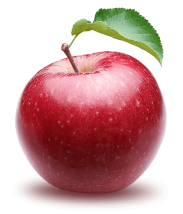 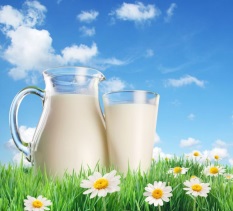 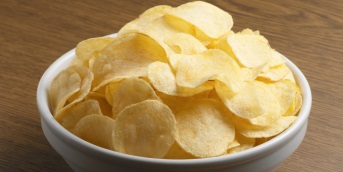  В основном выбор детей останавливается на чипсах, так как они вредны для здоровья. -Почему выбранная Вами картинка лишняя? (вредит здоровью)Найди лишнее (Слайд №3)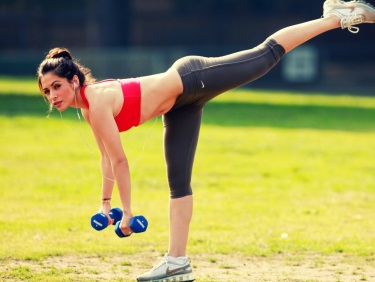 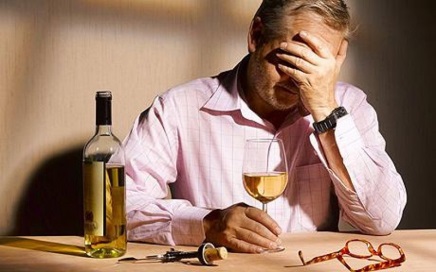 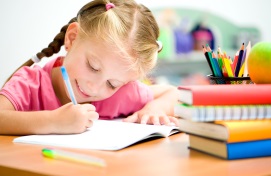 - Важны для здоровья: спорт, учеба. Лишнее – употребление алкоголя (приносит вред здоровью).Что общего? (Слайд №4)   и 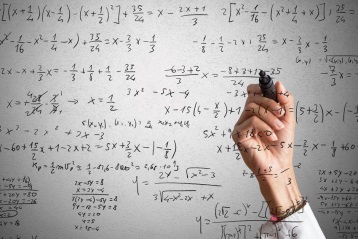 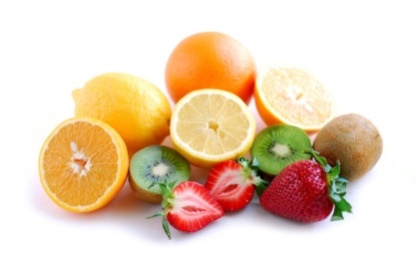  (Математика и здоровье, расчет необходимого количества витаминов)4) Что общего? (слайд №5)   и 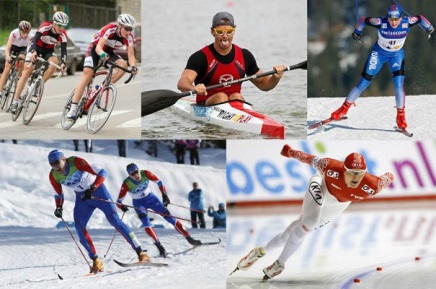  Математика и здоровье  Подсчет кол-ва физических нагрузокЧто объединяет эти картинки? (Слайд №6),   ,  ,,  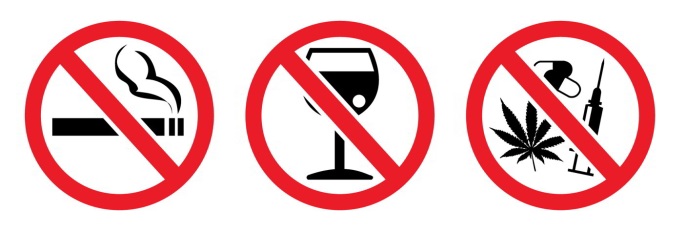 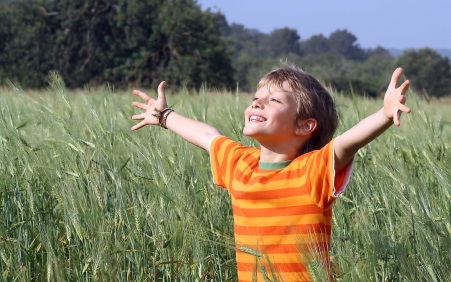 (Здоровый образ жизни)-А что для вас значит «Здоровый образ жизни»?(Здоровый образ жизни – это правильный образ жизни, поддерживающий, сохраняющий и укрепляющий здоровье). - Назовите составляющие здоровый образ жизни? (спорт, правильное питание, хорошее настроение, отсутствие заболеваний, отсутствие вредных привычек и т.д.). (Слайд №7)-Как связана математика и здоровый образ жизни? - Какова цель нашего занятия? (формулируют цели).Дети формулируют цель и тем самым выдвигают гипотезу: Математика и здоровый образ жизни связаны.2.Содержательно-операционный этап.Весь класс делится на три группы (по рядам). Учащимся предлагается придумать название своей команды (название связать с темой занятия).Условие: каждая команда участвует в выполнении заданий. Право выполнять задание первой определяется желающими. За каждую правильно решенную задачу команда зарабатывает по 1 баллу. Победу одерживает та команда, на счету которой  - большее количество баллов.- Так как основные составляющие  здорового образа жизни нами определены, то приступим к выполнению заданий каждого сектора: «Правильное питание», «Спорт», «Нет вредным привычкам!», «Режим дня», «Положительные эмоции». Сектор №1. «Здоровое питание» (слайд №8)Задача №1. Для приготовления ягодного компота необходима смесь из 6 частей вишни, 4 частей клубники, 3 частей смородины, 2 частей малины. Сколько кг каждых ягод понадобится для 2,4 кг такой смеси? (Слайд №9).Решение: 6+4+3+2=15 частей всего.2,4:15=0,16 (кг) – составляет 1 часть.6*0,16=0,96 (кг) – вишни4*0,16=0,64 (кг) – клубники3*0,16=0,48 (кг) – смородины2*0,16=0,32 (кг) – малины.Ответ.0,96 кг, 0,64 кг, 0,48 кг, 0,32 кгЗадача №2. Стаканчик йогурта стоит 32 р.60 коп. В день Маша съедает 4 стаканчика йогурта. Сколько денег останется, если на покупку йогурта Маша планирует потратить 1000 р. за неделю. (слайд №10)Решение: 32 р.60 коп.=3260 коп.7*4=28 (ст.)  - йогурта в неделю съедает Маша3260*28=91280 коп.=912 р.80 коп.1000-912,8=87,2 (р.)Ответ. 87 р.20 коп.Задача №3. Суточная норма потребления сахара составляет:Дети (2-3 лет)		12 гДети (4-8 лет)		15 гДети (9-13 лет)		20 гОстальные люди	23 гСколько сахара в год потребляет семья из 4 человек (мама, папа, сын 7 лет, дочь 3 лет) при условии соблюдения указанных норм? (Слайд №11)Решение:  23*365=8395 (г) норма потребления для мамы23*365=8395 (г) – норма потребления для папы15*365=5475 (г)- норма потребления для сына12*365=4380 (г) – норма потребления для дочери8395*2+5475+4380=26645 (г)=26 кг 645 гОтвет.26 кг 645 г.Физминутка: Выполняют физические упражнения под музыку. (Слайд №12)Сектор №2 «Спорт (двигательная активность)» (Слайд №13)Задача №1.Лыжная трасса состоит из трех участков. Первый участок имеет длину 5,1 км, второй – 3,71 км, третий – на 1,1 км меньше второго. Найдите длину всей трассы и округлите ответ до целых км.(Слайд №14)Решение:3,71-1,1=2,61 (км)протяженность третьей трассы.5,1+3,71+2,61=11,42 (км)- протяженность всей трассы11,42 ≈11 кмОтвет. 11 км.Задача №2. За три прыжка спортсмен преодолел расстояние 2 м97 см. первые два прыжка оказались одинаковыми, а третий на 15 см длиннее. Какова длина третьего прыжка? Ответ укажите в метрах.(Слайд №15)Решение:Пусть х – длина первого прыжка., тогда:х+х+(х+15)=2973х=297-153х=282х=94 (см) – длина первого прыжка.Х+15=94+15=109 (см)=1 м 9 см=1,09 м.Ответ. 1,09 мЗадача №3. В классе 24 ученика. Баскетболом увлекается одна треть учащихся, футболом – одна шестая учащихся, остальные – волейболом. Сколько учащихся увлечены каждым видом спорта?(Слайд №16)Решение: – увлечены баскетболом – увлечены футболом24-12==12 (уч) – увлечены волейболом.Ответ. 8 уч., 4 уч., 12 уч.Сектор №3 «НЕТ вредным привычкам!!!» Задача №1. Известно, что одна выкуренная сигарета сокращает жизнь на 15 минут. Взрослый выкуривает  за день 15 сигарет, на сколько минут сокращается его жизнь с каждым днем?(Слайд №17)Решение:15*15=225 мин=3 ч45 мин.Ответ. 3 ч45 мин.Задача №2 Курильщик в день выкуривает 15 сигарет. Масса одного окурка составляет 0,1 г. Подсчитайте массу окурков, которые оставляет 1 курильщик за год.(Слайд №18)Решение:15*0,1=1,5 (г) – за день1,5*365=547,5 (г) – за год.Ответ. 547,5 г.Сектор №4 «Режим дня школьника» (Слайд №19)Задание: пользуясь таблицей составьте режим дня школьника. В ответе укажите набор чисел. (Слайд №20)Сектор №5 «Положительные эмоции» (Слайд №21)Задание: Внимательно прослушав стихотворение С. Михалкова «Тридцать шесть и пять»  запишите последовательность встречающихся в тексте чисел.(Слайды№№22,23)Сергей Михалков. Тридцать шесть и пять!
У меня опять:
Тридцать шесть и пять!
Озабоченно и хмуро
Я на градусник смотрю:
Где моя температура?
Почему я не горю?
Почему я не больной?
Я здоровый! Что со мной?

У меня опять:
Тридцать шесть и пять!
Живот потрогал - не болит!
Чихаю - не чихается!
И кашля нет! И общий вид
Такой, как полагается!
И завтра ровно к девяти
Придется в школу мне идти
И до обеда там сидеть -
Читать, писать и даже петь!
И у доски стоять, молчать,
Не зная, что мне отвечать...

У меня опять:
Тридцать шесть и пять!
Я быстро градусник беру
И меж ладоней долго тру,
Я на него дышу, дышу
И про себя прошу, прошу:
"Родная, миленькая ртуть!
Ну, поднимись еще чуть-чуть!
Ну, поднимись хоть не совсем -
Остановись на `тридцать семь`"!

Прекрасно! Тридцать семь и два!
Уже кружится голова!
Пылают щеки (от стыда!)...
- Ты нездоров, мой мальчик?
- Да!...Я опять лежу в постели -
Не велели мне вставать.
А у меня на самом деле -
Тридцать шесть и пять! Ответ.36,5; 36,5; 36,5; 9; 36,5; 37; 37,2; 36,53.Рефлексивно-оценочный этапПодводится итог занятия. (Слайд №24)Учащимся предлагается продолжить фразы:Я узнал(а)…………………………….Меня удивило…………………………..Я согласен ……………………………….Я затруднялся ………………………….Оценивание участников мероприятия.НомерДействие1Ужин2Гигиенические процедуры3Работа по дому4Подъем5Учеба в школе6Завтрак7Обед8Дорога из школы9Прогулка, игры10Выполнение домашнего задания11Ночной сон